Конспект летнего развлечения для смешанной группы в летний период на тему «Международный день дружбы- 30 июля».                                                                                                      Подготовила и провела                                                                                                       воспитатель - И. Н. Анцифероваг. Воронеж 2014                                                                                               В мире нет ничего лучше и приятнее дружбы;                                                                                                            исключить из жизни дружбу — все равно,                                                                                                   что лишить мир солнечного света.                                                                                                                                                                ЦицеронХод проведения. Воспитатель: Ребята! Сегодня у нас весёлый праздник, посвящённый Дню Дружбы. Мы будем петь, играть, танцевать. Дружба - это тёплый ветер, Дружба - это светлый мир, Дружба - солнце на рассвете, Для души весёлый пир. Дружба - это только счастье, Дружба - у людей одна. С дружбой не страшны ненастья, С дружбой - жизнь весной полна. Друг разделит боль и радость, Друг поддержит и спасёт. С другом - даже злая слабость В миг растает и уйдет. Верь, храни, цени же дружбу, Это высший идеал. Тебе она сослужит службу. Ведь дружба - это ценный дар!Воспитатель:  Давайте все вместе скажем:Здравствуй, солнце золотое! (Руки вверх) Здравствуй, небо голубое! (Руки вверх)  Здравствуйте, мои друзья! (Здороваются друг с другом) Очень рад вас видеть - Я! (Разводят руки в стороны, улыбаются друг другу) 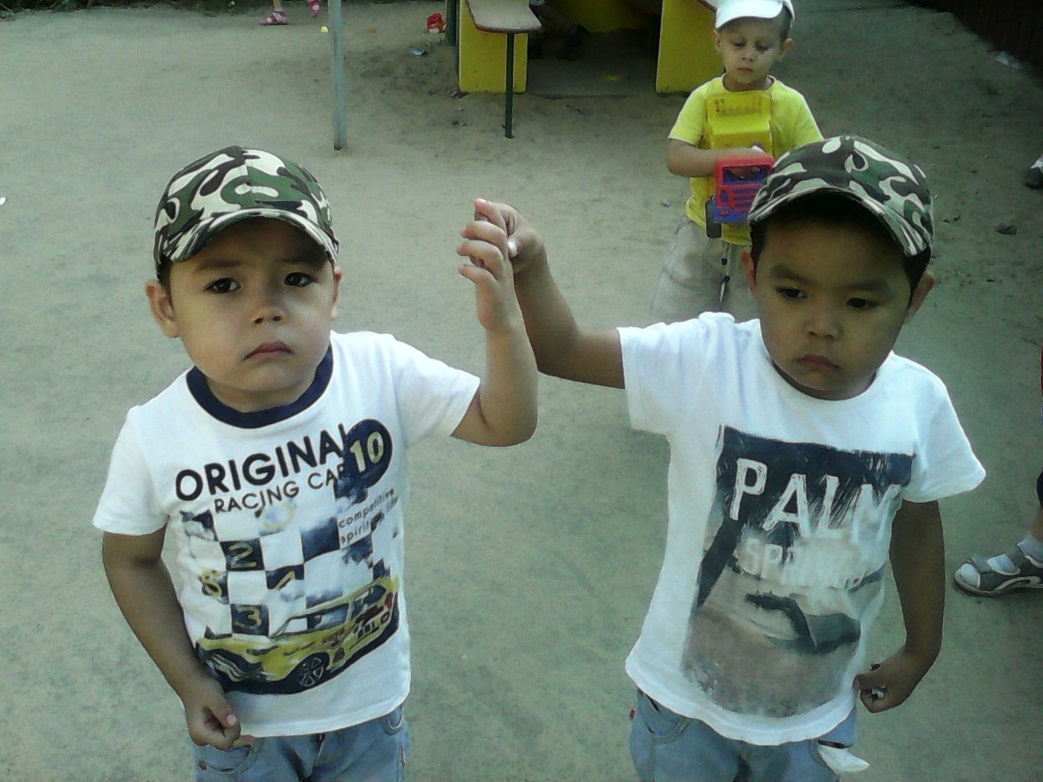 Воспитатель: Ребята, послушайте загадки и добавьте концовку:1)Жить на свете очень туго Без подруги или … (друга)  2)Пополам – печали, беды, Счастье, радость и победы. (Дружба)  Воспитатель: Сегодня мне бы хотелось поговорить с вами о дружбе.  - Как вы понимаете слово «дружба»? Дети: Это, когда рядом верный друг, когда помогаешь другу в трудную минуту, хранишь общие секреты. Воспитатель: Какое хорошее и доброе слово – дружба! Наверное, нет человека, который не ценил бы дружбу.  - Какой может быть дружба?  Дети: Крепкой, верной, настоящей и т. д.  Воспитатель: А кто с кем может дружить? Дети: Мальчик с девочкой, мальчик с мальчиком, девочка с девочкой. Воспитатель: Дружить могут дети и взрослые, люди на разных концах земли. Дружить могут народы разных стран. А ещё люди могут дружить с животными, цветами, деревьями, небом и солнцем… Воспитатель: А какой дружба быть не может? Дети: Злой, нечестной… Воспитатель: Правильно, такой дружбы не бывает, потому что это уже не дружба. Берегите своих друзей, дружбу и вам радостнее будет жить. Давайте выучим девиз: Все мы дружные ребята, мы ребята дошколята. Никого в беде не бросим, не отнимем, а попросим.  Пусть всем будет хорошо, будет радостно светло.  Воспитатель: Все вместе встанем в круг и исполним «Хоровод Дружбы».(Дети исполняют «Хоровод Дружбы»)Воспитатель: Вместе весело играть? (Да)  Так давайте дружить, не ссориться, всегда помогать друг другу и тогда у нас будет много друзей.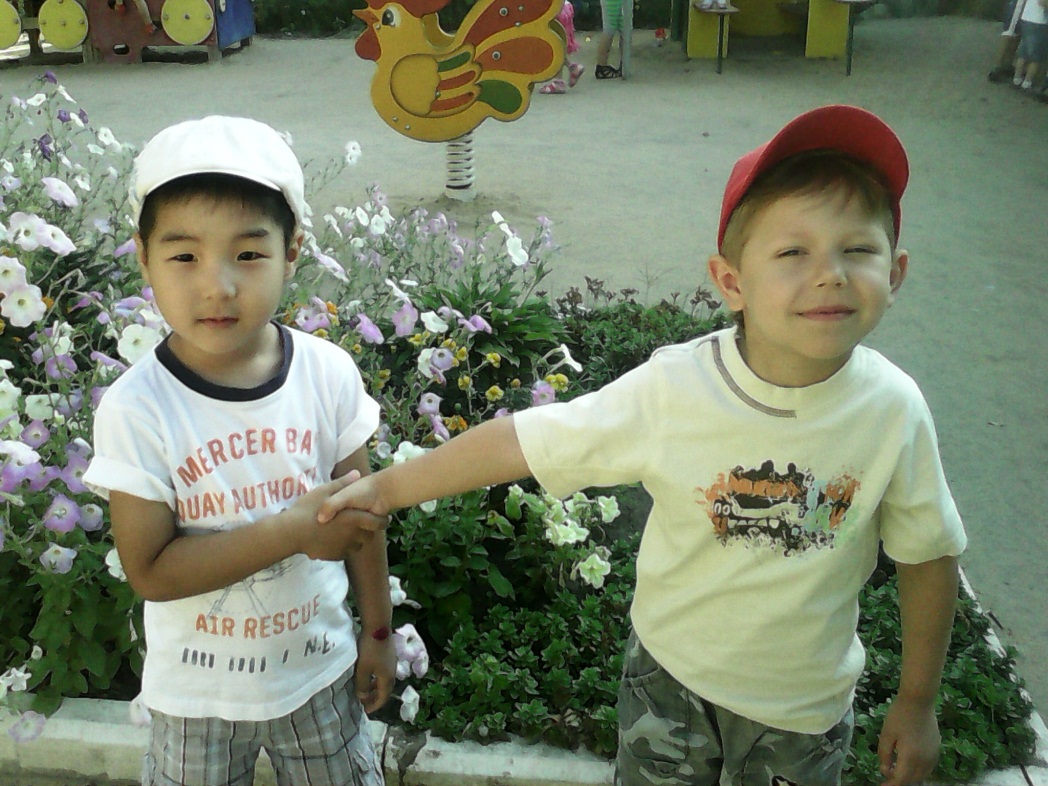 1 ребенокДружба — это только счастье,Дружба — у людей одна.С дружбой не страшны ненастья,С дружбой — жизнь добра полна.2 ребенокДруг разделит боль и радость,Друг поддержит и спасёт.С другом — даже злая слабостьВ миг растает и уйдет.3 ребенокВерь, храни, цени же дружбу,Это высший идеал.Тебе она сослужит службу.Ведь дружба — это ценный дар!4 ребенокДружит с солнцем ветерок,А роса – с травою.Дружит с бабочкой цветок,Дружим мы с тобою.Всё с друзьями пополамПоделить мы рады!Только ссориться друзьямНикогда не надо!Ведущий: Ребята, ведь вы все любите смотреть мультфильмы и слушать сказки?  Вспомните героев, которых можно считать настоящими друзьями и назовите их.Игра «Пары».Дети встают парами, под музыку разбегаются и бегают в любом направлении. Музыка заканчивается, на сигнал, «Ты не спи и не зевай, быстро пару выбирай! » встают парами, с тем с кем стояли изначально.Воспитатель: Чтобы нам всегда сопутствовала удача и дружба наша становилась все крепче, Необходимо говорить хорошие слова и добрые пожелания.А что такое хорошие слова нам расскажут ребята:1 ребёнокЕсть волшебные слова, Все запоры открывают, Говорим мы их не зря, Они в жизни помогают, Не стесняйтесь говорить, Здравствуйте, пожалуйста, С ними легче нам прожить, Плыть под белым парусом. 2 ребёнокБудь счастливой и красивой, Улыбайся, не грусти, Придают они нам силы, Помогают груз нести, В волшебство слов этих верю, Они могут гнев убить И в любовь нашу поверить.В жизни дружбу подарить.Воспитатель: Ребята, большое спасибо, что вы  помогли вспомнить, что такое дружба! Вместе весело играть? (Да) Игра «подари цветок девочке».	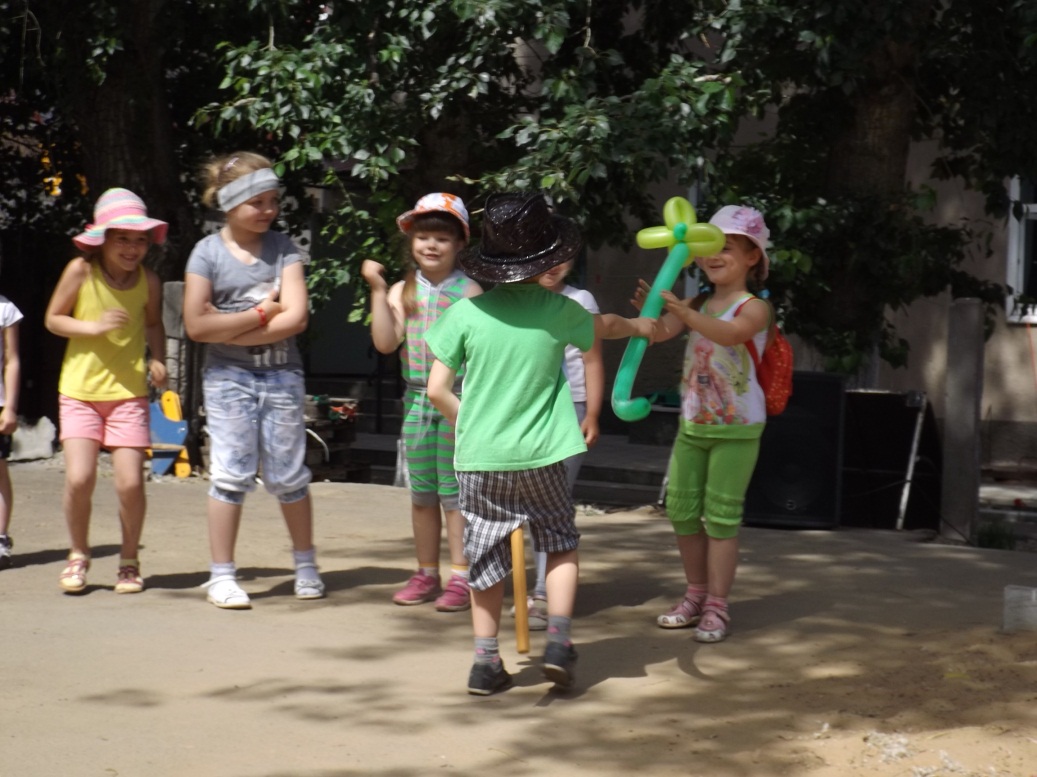  Так давайте дружить, не ссориться, всегда помогать друг другу и тогда у нас будет много друзей.